Приложение 23
к Порядку ведения племенногоучета в овцеводстве и козоводстве (пункт 4.5.)Схема мечения помесных животных по результатам бонитировкиэлита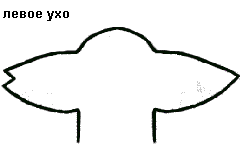 элитаI класс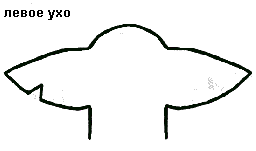 III класс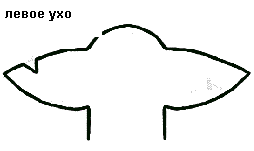 II класс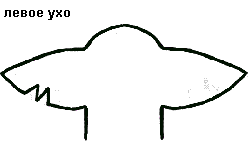 IV класс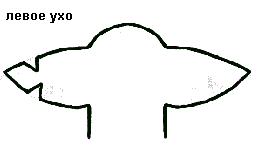 